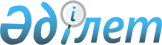 Бұқар жырау аудандық мәслихатының 21 сессиясының 2014 жылғы 28 ақпандағы № 4 "Бұқар жырау ауданының Әлеуметтік көмек көрсетудің, оның мөлшерлерін белгілеудің және мұқтаж азаматтардың жекелеген санаттарының тізбесін айқындаудың қағидаларын бекіту туралы" шешіміне өзгеріс енгізу туралы
					
			Күшін жойған
			
			
		
					Қарағанды облысы Бұқар жырау аудандық мәслихатының 2019 жылғы 20 маусымдағы 37 сессиясының № 8 шешімі. Қарағанды облысының Әділет департаментінде 2019 жылғы 25 маусымда № 5396 болып тіркелді. Күші жойылды - Қарағанды облысы Бұқар жырау аудандық мәслихатының 2024 жылғы 7 ақпандағы № 5 шешімімен
      Ескерту. Күші жойылды - Қарағанды облысы Бұқар жырау аудандық мәслихатының 07.02.2024 № 5 шешімімен (оның алғаш ресми жарияланған күнінен кейін күнтізбелік он күн өткен соң қолданысқа енгізіледі).
      Қазақстан Республикасының 2001 жылғы 23 қаңтардағы "Қазақстан Республикасындағы жергiлiктi мемлекеттiк басқару және өзiн-өзi басқару туралы" Заңына сәйкес, аудандық мәслихат ШЕШІМ ЕТТІ:
      1. Бұқар жырау аудандық мәслихатының 21 сессиясының 2014 жылғы 28 ақпандағы №4 "Бұқар жырау ауданының Әлеуметтік көмек көрсетудің, оның мөлшерлерін белгілеудің және мұқтаж азаматтардың жекелеген санаттарының тізбесін айқындаудың қағидаларын бекіту туралы" шешіміне (нормативтік құқықтық актілерді мемлекеттік тіркеу Тізілімінде №2571 болып тіркелген, 2014 жылғы 7 сәуірде "Әділет" ақпараттық-құқықтық жүйесінде, 2014 жылғы 13 сәуірдегі №14 "Бұқар жырау жаршысы" аудандық газетінде жарияланған) келесі өзгеріс енгізілсін:
      көрсетілген шешіммен бекітілген Бұқар жырау ауданының Әлеуметтік көмек көрсетудің, оның мөлшелерін белгілеудің және мұқтаж азаматтардың жекелеген санаттарының тізбесін айқындаудың қағидаларының:
      10–тармағының төртінші абзацы келесі редакцияда мазмұндалсын:
      "жергілікті өкілді орган ең төменгі күнкөріс деңгейіне бір еселік қатынаста белгілейтін шектен аспайтын жан басына шаққандағы орташа табыстың болуы негіздеме болып табылады.".
      2. Осы шешім алғаш ресми жарияланған күнінен бастап қолданысқа енгізіледі.
					© 2012. Қазақстан Республикасы Әділет министрлігінің «Қазақстан Республикасының Заңнама және құқықтық ақпарат институты» ШЖҚ РМК
				
      Сессия төрағасы

А. Султангали

      Мәслихат хатшысы

А. Әли
